Chủ đề: [Giải toán 6 Cánh Diều] - Toán 6 tập 2 - Chương 6. Hình học phẳng     Mời các em học sinh cùng tham khảo chi tiết gợi ý giải Luyện tập 1 trang 84 theo nội dung bài 3 "Đoạn thẳng" sách giáo khoa Toán 6 Cánh Diều tập 2 theo chương trình mới của Bộ GD&ĐTGiải Luyện tập 1 trang 84 Toán 6 Cánh Diều tập 2Câu hỏiQuan sát Hình 41và cho biết: điểm nào thuộc đoạn thẳng IK, điểm nào không thuộc đoạn thẳng IK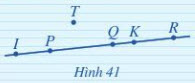 GiảiQuan sát hình ta thấy:- Hai điểm I và K thuộc đoạn thẳng IK.- Điểm P nằm giữa hai điểm I, K nên điểm P thuộc đoạn thẳng IK.- Điểm Q nằm giữa hai điểm I, K nên điểm Q thuộc đoạn thẳng IK.- Điểm T khác hai điểm I, K và không nằm giữa hai điểm I, K nên điểm T không thuộc đoạn thẳng IK.- Điểm R khác hai điểm I, K và không nằm giữa hai điểm I, K nên điểm R không thuộc đoạn thẳng IK.Vậy các điểm thuộc đoạn thẳng IK là điểm I, điểm K, điểm P và điểm Q, các điểm không thuộc đoạn thẳng IK là điểm T và điểm R.-/-Vậy là trên đây Đọc tài liệu đã hướng dẫn các em hoàn thiện phần giải bài tập SGK: Luyện tập 1 trang 84 Toán 6 Cánh Diều tập 2. Chúc các em học tốt.- Trọn bộ giải toán 6 - 